Town and Country Circuit Rider Retreat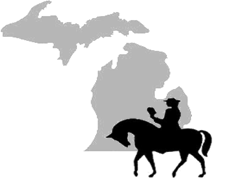 Michigan Annual ConferenceAll pastors and spouses serving the smaller, single and multiple-point churches are welcome. November 7, 8 &.9, 2022 in Birch Run, Mi at the Comfort Inn (pool available & near outlet mall) NEW LOCATIONMonday- 1:00 pm Begins our group time with 5:30 pm dinner at West Vienna UMC. Tuesday, 8am breakfast  Group time is 9-4. Dinner on your own. 7 Game NightWednesday, 8am breakfast. Closing Worship wrapping up before Noon.  Keynote speaker is Rev. Roger GraceRoger has been an active member of the United Methodist Rural Advocates and served on the Board as an At-Large Member as well as 8 years as Chairperson of the Board. Currently he is on the Lead Team for the Rural Chaplains Association and on the board of the Academy for Small Member Church Ministry.Our topic is; “Where Do We Go From Here?”Rev. Grace will speak on a variety of topics specifically forthe small (under 200 membership) church.  The Cost: $200 double occupancy$175 single occupancy$75 commuter (meals) No breakfast2 nights; 1 dinner; 1 lunch; 2 breakfastsRegister by October 15th, 2022Name(s): _______________________________________________________Address: _______________________________________________________________Church: ________________________________________________________________Phone and email: __________________________________________________Register on-line  or  by mail: Make your check payable to The Michigan Conference and send with your registration ___ couple ___single w/ roommate ($100) ____ single  ____commuterSend registration to:  Rev. Robert Dister – P.O. Box 98 Clayton, MI. 49235Dister.r@gmail.com, 517-445-4009 (home)Please note: We have a new location this year.The Comfort Inn Birch Run 11911 Dixie Hwy. 48415We are right by the Birch Run Outlet Mall.We are 8 minutes from Frankenmuth and many other exciting attractions.We will still have a full Thanksgiving Meal provided on Monday night by West Vienna United Methodist Church. (please let us now if you will not be attending that meal) After dinner on Monday night you are welcome to return to the hotel and join us in a fun night of a “White Elephant” gift exchange.Tuesday evening you are on your own for dinner and free time, but welcome to come back and join us for a euchre tournament, hang and play other games, or take a swim in the pool. Perhaps you don’t get much time with your spouse; you can also go have date night.Clergy spouses, there is plenty for you to do as well. Part of the time you will be with the clergy for the worship services, and presentations. The rest of the time you will have Spouse “Break out Time” which will be lead by another clergy spouse.Hope you will sign up to join us and bring other clergy friends with you.If you have any questions you may call Carol Freeland 313-231-0300Chair of the Town & Country Ministries Circuit Rider Retreat